Бюджетное учреждение социального обслуживания Ивановской области «Комсомольский центр социального обслуживания»Проект«С любовью к Пушкину: три поколения вместе»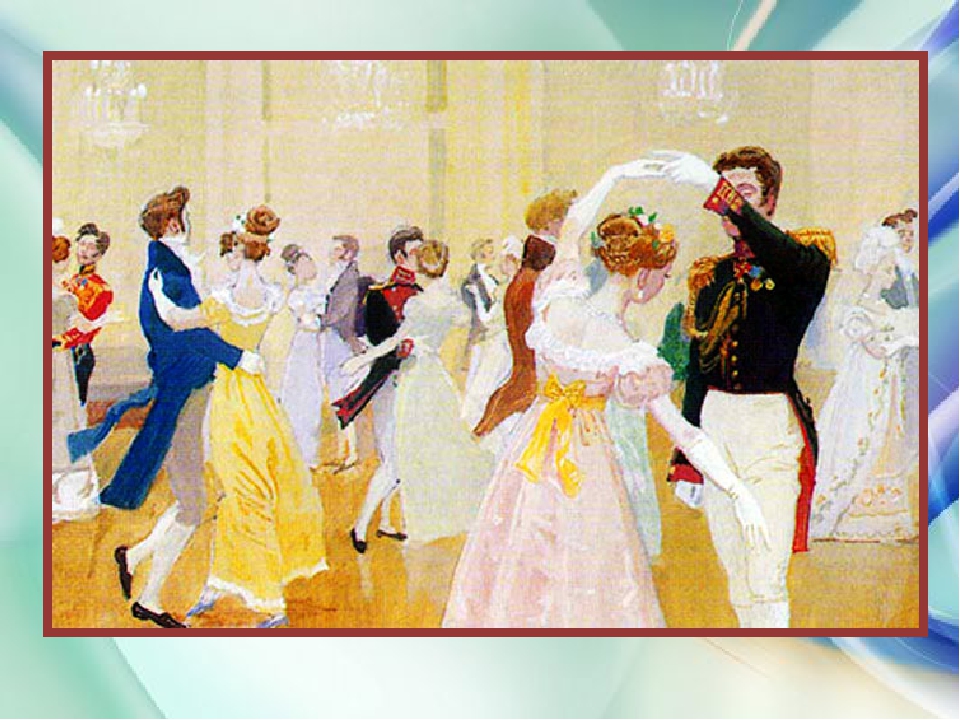 2018Информационная карта:Концепция проектаКультурно-образовательный проект «С любовью к Пушкину: три поколения вместе» создан на основе обобщения и анализа теоретического и практического опыта работы ОБУСО Комсомольский ЦСО и МКУ Досуговый центр «Спектр». Проект «С любовью к Пушкину: три поколения вместе» станет результатом большой, долговременной, системной, разнообразной творческой деятельности участников и организаторов. В основе его лежит комплексная система межличностного и межпоколенческого общения. Проект имеет художественно-эстетическую и социальную направленность. Адресован поколениям от 14 до 75 лет. Проект предусматривает интеграцию видов деятельности, объединяющую разные области знаний; это философия культур, педагогика, психология, этика, эстетика, искусство танца, музыка, дизайн и др. Старшее поколение передаёт опыт и традиции младшему. Проект состоит из трех взаимопроникающих друг в друга блоков: 1.«Культура общения» (уроки этикета); 2. «Культура движения и слова» (работа творческих объединений); 3.«Культура создания праздника»: (муниципальный Фестиваль хореографического мастерства «Танцуй»; бал трёх поколений «Верней нет места для признаний»; бал «С любовью к Пушкину»).Актуальность проектаВ ОБУСО «Комсомольский ЦСО» с 2015 года работает арт-студия «Калейдоскоп», одним из направлений деятельности которой, является работа танцевального клуба «Я танцевать хочу!». Представители старшего поколения активно разучивают танцы разных времен – это  вальс, кадриль, па-де-шаль, мазурка, танго, котильон, и др. Занятия в танцевальном клубе проводят на безвозмездной основе «серебряные волонтеры». Ежемесячно в клубе проходят тематические вечера по закреплению навыка танца. Участников танцевального клуба приглашают на различные районные мероприятия (9 мая, день города, день матери, 8 марта, день пожилого человека и многие другие). Пенсионеры стали украшением школьных мероприятий. Ребята с удивлением, восторгом и интересом смотрят на своих бабушек и дедушек, артистизму которых нет предела. Заинтересовались танцами и родители школьников. Тема Пушкина очень близка ветеранам  танцевального клуба, так как костяк клуба – педагоги, у которых возникла идея: воплотить в жизнь бал XIX века с танцами тех времен, атрибутикой, манерами, костюмами. И, конечно, для реализации проекта необходимо использовать стихи А.С. Пушкина.Полна народу зала;
Музыка уж греметь устала;
Толпа мазуркой занята;
Кругом и шум и теснота;
Бренчат кавалергарда2 шпоры;
Летают ножки милых дам;
По их пленительным следам
Летают пламенные взоры…Реализация проекта предусматривает то, что его участники могут поэтапно прожить подготовку к празднику, увидеть, ощутить, почувствовать, осмыслить результат своей творческой деятельности. Проект предоставляет равные возможности для творческой самореализации участников не зависимо от их способностей и возраста.Проект является новой формой деятельности, где естественным путём происходит познание секретов человеческих взаимоотношений и передача образцов культурного общения от старшего поколения к младшему. Общая культура праздника создаётся культурой каждой отдельной личности, взаимодействием индивидуальностей. Создавая бал или праздник, участники приобщаются к культуре созидания, в отличии от культуры потребления.Цель проекта:Создание нового культурного варианта праздника, современных культурных традиций способствующих толерантности,  диалогу и плодотворному взаимодействию людей разных поколений.Задачи:Изучить  теоретический материал о танцах, музыке и правилах этикета на балах 19 века.Воспитывать интерес и уважение к истории и культуре своего народа; сохранять и приумножать культурное наследие своей страны.Предоставить участникам возможность для самореализации в различных видах художественного творчества.Развивать творческие способности через участие в танцах, театрализованных постановках, в условиях  равноправного общения и развития партнёрских отношений среди людей разного возраста.Характеристика ресурсовРеализация проекта возможна при следующем ресурсном обеспечении, включающем все основные компоненты:1. Финансирование проекта – в рамках финансово-хозяйственной деятельности ОБУСО «Комсомольский ЦСО»;2. Кадровое обеспечение – волонтеры МКУ «Досуговый центр «Спектр», серебряные волонтеры ОБУСО «Комсомольский ЦСО»;3.Участники проекта:  представители творческих объединений МКУ «Досуговый центр «Спектр» и ОБУСО «Комсомольский ЦСО»  (возраст 14 – 75 лет);4. Материально-техническое обеспечение:- для проведения занятий, балов и праздничных мероприятий используются помещения МКУ городского дома культуры г. Комсомольска;- аудио, видео, мультимедийная аппаратура, расходные материалы предоставляет ОБУСО «Комсомольский ЦСО»;5. Социальные партнеры: МКУ «Досуговый центр «Спектр», городская библиотека, дом детского творчества г. Комсомольска, школы № 1, 2 города Комсомольска, МКУ ГДК г. Комсомольска.Содержание проекта по форме:Ожидаемые результаты 	В ходе реализации  проекта по созданию нового культурного варианта праздника,  участники освоят бальные танцы, азы светских манер и приличий. Театрализованные представления бала помогут ощутить стиль пушкинской эпохи. Целевая группа, на которую направлен проект, получат следующие умения и навыки:1. В сфере танцевальной и музыкальной деятельности:- умение танцевать и выражать себя в танце;- умение создавать сценический образ;- обогащение знаниями в области танцевального и театрального искусства;- улучшение здоровья  посредством физических нагрузок в танце.2. В сфере чувств:- умение находить источники вдохновения в сфере искусств;- развитие культурного темперамента.3.В сфере организаторской деятельности:- умение организовать творческое дело;- умение работать в сотворчестве людей разных поколений;- умение договариваться и строить партнёрские отношения.Наименование учрежденияОБУСО «Комсомольский ЦСО»Руководитель учрежденияКузнецова Елена АнатольевнаНазвание проекта«С любовью к Пушкину: три поколения вместе»Руководитель проектаКузнецова Елена Анатольевна, руководитель учреждения, 8 (4932) 4-24-30,komsomol_cson@gov37.ivanovo.ruГрибкова Светлана Владимировна, директор МКУ «Досуговый центр «Спектр», 8 (49352) 4-27-52ЦельСоздание нового культурного варианта праздника, современных культурных традиций способствующих толерантности,  диалогу и плодотворному взаимодействию людей разных поколений.ЗадачиИзучить  теоретический материал о танцах, музыке и правилах этикета на балах 19 века.Воспитывать интерес и уважение к истории и культуре своего народа; сохранять и приумножать культурное наследие своей страны.Предоставить участникам возможность для самореализации в различных видах художественного творчества.Развивать творческие способности через участие в танцах, театрализованных постановках, в условиях  равноправного общения и развития партнёрских отношений среди людей разного возраста.Целевая группа по проектуУчастники творческих объединений МКУ «Досуговый центр «Спектр» и ОБУСО «Комсомольский ЦСО»  (возраст 14 – 75 лет)Сроки реализации проекта (всего месяцев)12 месяцевN  
п/пЭтапы реализации проекта (с указанием мероприятий по проекту, изложенных в хронологическом порядке)Сроки          реализации       Показатели   результативности 1. Теоретический этап1.Встреча инициаторов проекта с руководителем (руководителями). Определение условий плодотворности проекта: кадровых, материальных. Изучение программы инициаторами проекта.2. Обсуждение предложенной идеи сообществом: тематика балов или праздников. Обмен мнениями. Соотнесение желания участников. Принятие общего решения.      Февраль2018г.Составление плана работы по реализации проекта 2. Организационный этап1.Организация занятий танцевальных и театральных студий2. Формирование групп для занятий.3.Проектирование будущих мероприятий (балов)Февраль2018г.1.Набор 3 возрастных групп для участия в проекте2.Утверждение графика занятий танцевальных и театральных групп3.Составление макетов сценариев будущих мероприятий3.Практический этап1. Проведение занятий по обучению танцам. 2.Проведение студий общения. 3. Написание сценариев10. Подбор музыкального сопровождения11. Разработка дизайна и оформления праздников и балов12. Проведение балов  (праздников)Март 2018г. – февраль 2019г.Участие в районном фестивале хореографического мастерства «Танцуй!»;Проведение  бала трёх поколений «Верней нет места для признаний»Проведение бала «С любовью к Пушкину»4.Послепроектный этап1.Рефлексия события2. Подведение итогов.3. Подготовка и обобщение фото, видео и творческих материалов по итогам реализованного проектаФевраль      2019Презентации, печатная  продукция к проводимым мероприятиям (буклеты, флаеры).   